Ek 1:  Sosyal Hizmet Uygulaması Başvuru Formu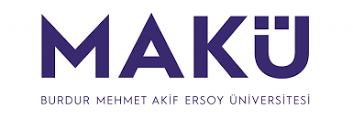                                            T.C. BURDUR                                          MEHMET AKİF ERSOY ÜNİVERSİTESİ             İktisadi ve İdari Bilimler Fakültesi           Sosyal Hizmet Uygulaması Başvuru Formu                          İLGİLİ MAKAMAFakültemiz sosyal hizmet bölümü öğrencisi …….. iş günü süre ile kurumunuzda/işyerinizde Sosyal Hizmet Uygulaması kapsamında uygulama yapma talebinde bulunmuştur. 5510 sayılı Sosyal Sigortalar ve Genel Sağlık Sigortası Kanunu kapsamında, uygulama süresince ödenmesi gereken iş kazası ve meslek hastalığı sigortası primi ile genel sağlık sigortası primi Üniversitemiz tarafından karşılanacak olup, aşağıda kimlik bilgileri belirtilen öğrencimizin uygulamasını kurumunuzda yapmasında göstereceğiniz ilgiye teşekkür eder, saygılar sunarız.……………………………………..    Bölüm BaşkanıÖğrencinin BilgileriÖğrencinin Nüfus BilgileriUygulama Yapılacak Kurum/İşyeri BilgileriUygulama Yapılacak Kurumun / İşyerinin Yetkili Bilgileri   Ek 2: Uygulama Başvuru SözleşmesiT.C.                   BURDUR MEHMET AKİF ERSOY ÜNİVERSİTESİ                İktisadi ve İdari Bilimler Fakültesi              Sosyal Hizmet Bölümü              Sosyal Hizmet Uygulaması Başvuru Sözleşmesi                                                                 Uygulama Yapacak Öğrencinin  Uygulama Yapılacak YerinNot: İşyeri tarafından öğrencinin uygulama yapacağı sürenin tamamını kapsayacak şekilde doldurulmalıdır.Adı SoyadıÖğrenci NoSınıfe-postaTelefon Noİkametgâh AdresiT.C. Kimlik NoAdıSoyadıBaba AdıAna AdıDoğum Yeri ve TarihiKurumun/İşyerinin AdıAdresiHizmet AlanıTelefon NoFaks Noe-postaWeb AdresiUygulamaya Başlama TarihiBitiş TarihiSüresi (iş günü)Öğrenci̇ni̇n İmzasıSosyal Hizmet Uygulaması Komisyonu Bşk. OnayıBelge üzerindeki bilgilerin doğru olduğunu ayrıca uygulamayı belirtilen tarihler arasında ve belirtilen yerde yapacağımı taahhüt ederim.İmza:Tarih:Öğrencimizin yukarıda adı geçen kurumda uygulama yapması uygun görülmüştür / görülmemiştir.İmza:Tarih:Adı Soyadı(Kaşe/İmza/Tarih)Görev ve Unvanı(Kaşe/İmza/Tarih)Adı Soyadı:FotoğrafTC. Kimlik No:FotoğrafBaba Adı:FotoğrafAnne Adı:FotoğrafDoğum Yeri/Tarihi:FotoğrafTelefon No:Fotoğrafİkametgâh AdresiFotoğrafÖğrencinin SGK güvencesi olup olmadığıKendisiBabaAnneDiğerDiğerYokFotoğrafÖğrencinin SGK güvencesi olup olmadığıFotoğrafÖğrenci NoUygulama Başlama TarihiBitiş TarihiBu belge üzerindeki bilgilerin doğru olduğunu beyan ediyor ve yanlış beyan ya da uygulama kurum/kuruluşuna gitmeme veya yarıda bırakma gibi durumlarda sigorta işlemleri nedeni ile doğacak yasal para cezasını ödeyeceğimi ve belirtilen tarihler arasında Sosyal Hizmet Uygulaması kapsamında uygulama yapacağımı taahhüt ederim. Öğrencinin Adı Soyadı:                                            Tarih ve İmza:Bu belge üzerindeki bilgilerin doğru olduğunu beyan ediyor ve yanlış beyan ya da uygulama kurum/kuruluşuna gitmeme veya yarıda bırakma gibi durumlarda sigorta işlemleri nedeni ile doğacak yasal para cezasını ödeyeceğimi ve belirtilen tarihler arasında Sosyal Hizmet Uygulaması kapsamında uygulama yapacağımı taahhüt ederim. Öğrencinin Adı Soyadı:                                            Tarih ve İmza:Bu belge üzerindeki bilgilerin doğru olduğunu beyan ediyor ve yanlış beyan ya da uygulama kurum/kuruluşuna gitmeme veya yarıda bırakma gibi durumlarda sigorta işlemleri nedeni ile doğacak yasal para cezasını ödeyeceğimi ve belirtilen tarihler arasında Sosyal Hizmet Uygulaması kapsamında uygulama yapacağımı taahhüt ederim. Öğrencinin Adı Soyadı:                                            Tarih ve İmza:Bu belge üzerindeki bilgilerin doğru olduğunu beyan ediyor ve yanlış beyan ya da uygulama kurum/kuruluşuna gitmeme veya yarıda bırakma gibi durumlarda sigorta işlemleri nedeni ile doğacak yasal para cezasını ödeyeceğimi ve belirtilen tarihler arasında Sosyal Hizmet Uygulaması kapsamında uygulama yapacağımı taahhüt ederim. Öğrencinin Adı Soyadı:                                            Tarih ve İmza:Bu belge üzerindeki bilgilerin doğru olduğunu beyan ediyor ve yanlış beyan ya da uygulama kurum/kuruluşuna gitmeme veya yarıda bırakma gibi durumlarda sigorta işlemleri nedeni ile doğacak yasal para cezasını ödeyeceğimi ve belirtilen tarihler arasında Sosyal Hizmet Uygulaması kapsamında uygulama yapacağımı taahhüt ederim. Öğrencinin Adı Soyadı:                                            Tarih ve İmza:Bu belge üzerindeki bilgilerin doğru olduğunu beyan ediyor ve yanlış beyan ya da uygulama kurum/kuruluşuna gitmeme veya yarıda bırakma gibi durumlarda sigorta işlemleri nedeni ile doğacak yasal para cezasını ödeyeceğimi ve belirtilen tarihler arasında Sosyal Hizmet Uygulaması kapsamında uygulama yapacağımı taahhüt ederim. Öğrencinin Adı Soyadı:                                            Tarih ve İmza:Bu belge üzerindeki bilgilerin doğru olduğunu beyan ediyor ve yanlış beyan ya da uygulama kurum/kuruluşuna gitmeme veya yarıda bırakma gibi durumlarda sigorta işlemleri nedeni ile doğacak yasal para cezasını ödeyeceğimi ve belirtilen tarihler arasında Sosyal Hizmet Uygulaması kapsamında uygulama yapacağımı taahhüt ederim. Öğrencinin Adı Soyadı:                                            Tarih ve İmza:Bu belge üzerindeki bilgilerin doğru olduğunu beyan ediyor ve yanlış beyan ya da uygulama kurum/kuruluşuna gitmeme veya yarıda bırakma gibi durumlarda sigorta işlemleri nedeni ile doğacak yasal para cezasını ödeyeceğimi ve belirtilen tarihler arasında Sosyal Hizmet Uygulaması kapsamında uygulama yapacağımı taahhüt ederim. Öğrencinin Adı Soyadı:                                            Tarih ve İmza:Uygulama Yapılacak Yer:Adres:Tel. No:Faks No:E-posta: Hizmet Alanı:DEKANTarih:  ……/……/ 20…UYGULAMA YERİ SORUMLUSUNUN VEYA VEKİLİNİN ONAYITarih:  ……/……/ 20…